重庆市2021-2022学年（上）9月月度质量检测高一历史学校:___________姓名：___________班级：___________考号：___________注意：本试卷包含Ⅰ、Ⅱ两卷。第Ⅰ卷为选择题，所有答案必须用2B铅笔涂在答题卡中相应的位置。第Ⅱ卷为非选择题，所有答案必须填在答题卷的相应位置。答案写在试卷上均无效，不予记分。一、单选题（本大题共16小题，共48.0分）“文化”一词源于拉丁语cultura和colere，本义为“耕作”“栽培”“养育”等，在印欧语系kwel字根，则有翻动土地、运转与耕作之意。据此判断，中国文化源头应始于（　　）A. 一万多年前新石器时代	B. 文献与考古中考证出的夏朝
C. 进入青铜时代后的商朝	D. 封邦建国体制确立后的西周如图是秦阳陵虎符，铜铸，中分为二，左右各有十二字铭文“甲兵之符，右在____，左在阳陵。”发兵必须左、右半符验合方能生效。上文“右在”后空缺部分应是（　　）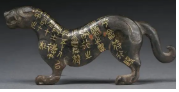 A. 皇帝	B. 太尉	C. 御史大夫	D. 丞相494年，北魏孝文帝把都城由平城迁到洛阳。其根本目的是（　　）A. 巩固对黄河流域的统治	B. 顺应民族交融潮流
C. 打击鲜卑族保守势力	D. 缓和阶级矛盾唐朝初年科举考试报考资格规定：学有所成的士人，自己可向所在州县报考，经县、州选拔参加科举考试；唐朝中期规定要经过“户部籍阅、结款通保”等诸多审查环节和流程；唐朝后期则规定“举人曾为官司可罚，虽有辞艺，长吏不得举送”。这些规定的变化反映出唐朝（　　）A. 教育管理体系日趋规范	B. 科举考试弊端日益突出
C. 科举成为入仕唯一通道	D. 严厉打击违法乱纪考生621年，李世民创办了文学馆，搜罗贤才。馆中既有以诗赋文章名世的虞世南、褚亮、许敬宗等，又有以经史学问著称的孔颖达、陆德明、姚思廉等，还包括了极富政治军事才干的房玄龄、杜如晦、杜淹等人。李世民此举（　　）A. 抑制了前代门阀势力的扩张	B. 奠定了贞观治世的人才基础
C. 开启了不拘一格的用人机制	D. 实现了唐代政权的和平转移下列属于元朝时期维护统治的措施是（　　）
①在地方实行行省制度
②吐蕃由宣政院进行管理
③在澎湖设澎湖巡检司
④中央仍然执行三省六部制A. ①②③	B. ②③④	C. ①③④	D. ①②④宋应星在《天工开物》中说：“幸生圣明极盛之世，滇南车马，纵贯辽阳，岭徼宦商，衡游蓟北，为方万里中，何事何物不可见见闻闻。若为士而生东晋之初，南宋之季，其视燕秦晋豫方物，已成夷产。”作者在此强调（　　）A. 国家统一强盛是经济发展的前提	B. 总结性科技的产生有利经贸发展
C. 明朝中后期江南产生了资本主义	D. 长途贩运推动了南北经济的发展如图为清代雍正年间中央制度架构示意图。图中空缺处应为（　　）A. 尚书台	B. 政事堂	C. 枢密院	D. 军机处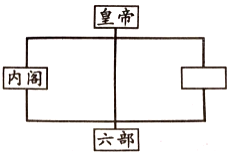 中英《南京条约》规定，无论英国人在华所犯何罪，都交由英国领事按照英国法律审理；而中美《望厦条约》更进一步扩大了领事裁判权的范围，不仅美国人和中国人之间的刑事诉讼，而且美国人与其他外国人在中国的一切诉讼，均由美国领事审理，中国官员无权过问。 上述条约内容表明（　　）A. 清政府熟谙近代的领事制度	B. 列强已掌握中国司法大权
C. 中国司法主权遭到严重破坏	D. 中西间法律思想相互渗透“此一省欲起事，彼一省亦欲起事，不相联络，各自号召，终必成秦末二十余国之争”，革命党人为改变这种现象而采取的最主要行动是（　　）A. 成立中国同盟会	B. 与保皇派论战
C. 发动黄花岗起义	D. 成立南京临时政府下列说法中正确的一项是（　　）A. 中国同盟会是中国近代第一个资产阶级革命政党
B. 武昌起义是由中国同盟会直接领导发动的
C. 1912年1月1日孙中山在南京宣誓就职，随后南京国民政府成立
D. 《中华民国临时约法》规定实行总统制据丹涅特的《美国人在东亚》记载：19世纪后半期到20世纪初，“没有任何事物可防阻一个外国人…在上海开舱时，御下一船棉花”，或是“将这批货输往西藏的边境，或经由运河到天津和北京，或总而言之到任何地方，同时沿途兜售”。这些记载生动体现了当时（　　）A. 列强计划在华发展种植园经济	B. 列强瓜分中国的图谋被彻底粉碎
C. 亚洲人民反侵略斗争不断高涨	D. 中国的半殖民地半封建社会特征五四运动之后出现许多以“平民”命名的中国社团，如北京大学平民教育演讲团、平民周刊社等；以“平民”命名的报刊也很多，如《平民教育》、《平民导报》等。这反映出（　　）A. 新文化运动促使学术开始下移	B. 马克思主义成为主流社会思潮
C. 民众在救亡运动中的地位凸显	D. 资本主义的救国方案遭到摒弃朱德赋诗：“红军荟萃井冈山，主力形成在此间。领导有方经百炼，人民专政靠兵权。”这一现象（　　）A. 开启了党创建人民革命军队的征程
B. 推动了“工农武装割据道路”的探索
C. 反映了党领导土地改革运动的开始
D. 促成了全国人民团结抗日的新局面1937年4月，天津北宁足球队赴日本参赛。比赛前，领队结合时局激励全队；比赛中，华侨和留日学生高呼爱国口号。北宁队迎战四支日本劲旅，获得全胜，归国后受到数万民众热烈欢迎；《大公报》予以连续报道，称“为中华争得无上光荣”。这能够说明（　　）A. 当时中国重视发展竞技体育事业	B. 体育比赛开启了国际交往的大门
C. 国家综合实力影响体育竞技结果	D. 民族危机赋予体育更多精神内涵解放战争时期，国共两党领导的军队进行了多次较量，在解放军1948年发起的战略决战行动中，对国民政府政治中心产生巨大冲击的战役是（　　）A. 辽沈战役	B. 淮海战役	C. 平津战役	D. 渡江战役二、材料解析题（本大题共2小题，共27.0分）儒家思想在古代中国长期居于主导地位。阅读材料，回答问题。 
材料一以激烈变革的时代为背景，以崛起的士阶层为骨干，以兴旺的私学为基地，战国时代，学术思想界出现了诸子并起，学派林立，相互驳难的空前繁荣的文化气象，揭开了中国文化史上最为光彩夺目的篇章。 
--摘编自冯天瑜等著《中华文化史》材料二臣愚以为诸不在六艺之科、孔子之术者，皆绝其道，勿使并进。邪辟之说灭息，然后统纪可一而法度可明，民知所从矣。 
--《汉书•董仲舒传》材料三宋明时期，儒家思想发展到了理学阶段。表 2为理学不同学派的核心主张。 材料一中“空前繁荣的文化气象”指的是什么？任举一位春秋战国时期儒家学派的代表人物并说明其主要主张。根据材料二，概括指出董仲舒的主张，并说明其提出该主张的目的。完成表，并结合所学知识说明理学的思想来源。综合上述材料，说明儒家思想在古代中国长期居于主导地位的原因。

阅读材料，完成下列要求。

【图中表示明朝时在印度洋的外交活动（实线）以及中国原本可以到达新大陆的航线（虚线）】

——【美】伊恩•莫里斯《西方将主宰多久一从历史的发展模式看世界的未来》对比两幅图，提取相互关联的中外历史信息，自拟论题，并结合所学知识予以阐述。（要求：观点明确，中外关联，史论结合。）






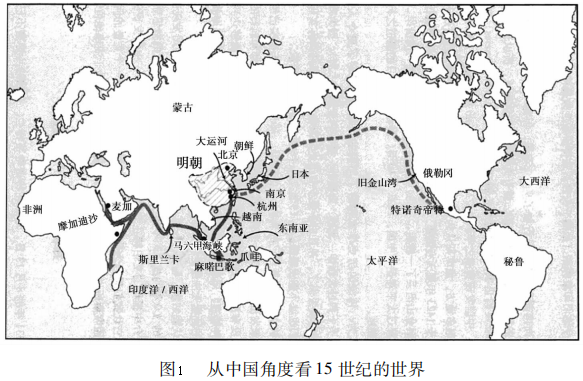 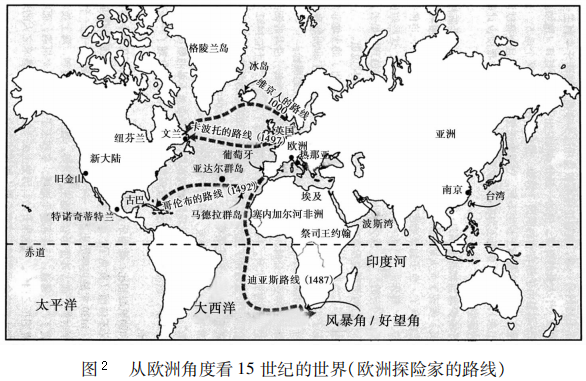 三、开放性试题（本大题共1小题，共12.0分）阅读材料，完成下列要求。
材料：习近平总书记指出：“人类社会每一次重大跃进，人类文明每一次重大发展，都离不开哲学社会科学的知识变革和思想先导。”无论是大的社会制度的更替，如推翻封建制度的资产阶级革命、推翻资本主义制度的无产阶级革命，还是重大的社会变革，如社会主义革命和建设、改革开放，无不有伟大的思想解放作先导，用新的思想理论取代旧的思想理论，用革命理论指导伟大的革命实践。
--冯俊《思想解放的伟大力量》根据材料自拟一个论题，并结合中国历史的相关内容就所拟论题进行论述。（要求：明确写出论题，至少举出两例史实论述，史论结合，逻辑清晰。）

答案和解析1.【答案】A
【解析】从文化的字根来看，文化的起源是跟种植农作物有关，联系所学知识可知，古代中国农业起源于一万多年前的新石器时代，因此国的文化源头始于一万多年前的新石器时代，故A项正确； 
夏朝、商朝、西周均比新石器时代的时间靠后，与题意不符，故B，C，D项错误。 
故选：A。
本题主要考查中国古代农业经济的特点，解答本题需抓住题干所给材料中的关键信息“本义为‘耕作’‘栽培’‘养育’等”“则有翻动土地、运转与耕作之意”，并准确识记古代中国农业的起源。
本题主要考查中国原始农业及其特征，考查学生获取及调动、运用知识的能力，难度较小。
2.【答案】A
【解析】秦始皇掌握全国最高军权，虎符是调兵之信物，分为两半，皇帝掌握一半，将帅一半，将帅发兵时必须左，右半符验合后方能生效。这是皇权至上的体现，故选A； 
丞相是辅佐皇帝处理政治事务，B错误； 
太尉负责军事，秦始皇从来没有设置过，C错误； 
御史大夫负责监察，D错误。 
故选：A。
本题主要考查秦朝的中央集权制度，考生可根据材料“甲兵之符，右在____，左在阳陵”分析。
本题主要考查秦朝的中央集权制度，侧重考查考生灵活运用所学知识，准确把握材料主旨的能力。
3.【答案】A
【解析】依据材料并结合所学可知，孝文帝是北魏的统治者，其改革的根本目的是维护其统治，即巩固北魏对黄河流域的统治，A项正确； 
顺应民族交融潮流是孝文帝改革的客观影响，并不是根本目的，排除B项； 
打击鲜卑族保守势力、缓和阶级矛盾都是为了推动改革的顺利进行，也不是根本目的，排除C项、D项。 
故选：A。
本题主要考查孝文帝迁都洛阳，考生可根据材料“494年，北魏孝文帝把都城由平城迁到洛阳。其根本目的是”分析。
本题主要考查孝文帝迁都洛阳，侧重考查考生灵活运用所学知识，准确把握材料主旨的能力。
4.【答案】A
【解析】根据材料可知，唐朝初年、中期和后期对科举考试报考资格的规定越来越严格，这体现出唐朝教育管理体系日趋规范，故A正确； 
材料反映的是唐朝时期对士人科举报考资格规定逐渐严格，没有体现科举考试弊端日益突出，故B错误； 
C中的“唯一通道”表述绝对，故C错误； 
D不符合材料主旨，故D错误。 
故选：A。
本题考查科举制，解题的关键是解读分析唐朝在各个对科举考试报考资格的规定内容，从中可以看出唐朝教育管理体系日趋规范。
本题考查唐朝科举制的发展，侧重考查学生解读分析材料、调用所学知识的能力。
5.【答案】B
【解析】结合所学知识可知，题干涉及的相关人员后来演变为“十八学士”，成为李世民的智囊团，成为日后“贞观之治”的核心力量，故B正确； 
A是科举制的影响，排除； 
C不合题干主旨，排除； 
626年，李世民在玄武门之变后夺得“皇位”，故排除D。 
故选：B。
本题考查李世民的相关知识，关键信息是“621年，李世民创办了文学馆，搜罗贤才”。
本题考查唐朝历史演变的相关知识，旨在考查学生正确解读材料信息和分析问题的能力。结合所学知识可用排除法解决问题，难度适中。
6.【答案】A
【解析】①．结合所学知识可知，元朝为便于对地方的控制，加强中央集权，在地方上实行行省制。 
②．结合所学知识可知，元朝在中央设置宣政院，管辖佛教事务和西藏地区。 
③．结合所学知识可知，元朝在澎湖设置澎湖巡检司管辖台湾及澎湖列岛。 
④．结合所学知识可知，元朝在中央设置中书省作为中央最高的行政机构。 
故选：A。
本题主要考查元朝行省制，解答本题需抓住题干中的关键信息“元朝”，并准确识记元朝的政治状况。
本题主要考查元朝行省制和中央官制，考查学生获取信息及调动、运用知识的能力，难度较小。
7.【答案】A
【解析】材料“幸生圣明极盛之世”“何事何物不可见见闻闻。若为士而生东晋之初，南宋之季，其视燕秦晋豫方物，已成夷产”强调的是国家统一是经济发展的前提，故A正确； 
BCD均和材料“幸生圣明极盛之世”的主旨不符，排除。 
故选：A。
本题主要考查了明清经济的发展，考生可根据材料“幸生圣明极盛之世”“何事何物不可见见闻闻。若为士而生东晋之初，南宋之季，其视燕秦晋豫方物，已成夷产”分析。
本题主要考查了明清经济的发展，侧重考查考生灵活运用所学知识，准确把握材料主旨的能力。
8.【答案】D
【解析】由所学知识可知，清初，仿照明朝制度，设内阁，置六部。奏章票拟，由内阁负责。为了加强君权，雍正帝时设立军机处，使君主专制发展到顶峰，D项正确； 
东汉时，光武帝刘秀将尚书台确立为新的行政中枢，与题意不符，排除A项； 
政事堂是唐、宋时期宰相的总办公处，与题意不符，排除B项； 
枢密院是五代至元朝时的最高军事机构，与题意不符，排除C项。 
故选：D。
本题主要考查清朝军机处，考生可根据材料中的清代雍正年间中央制度架构示意图分析。
本题主要考查清朝军机处，侧重考查考生灵活运用所学知识，准确把握材料主旨的能力。
9.【答案】C
【解析】A．材料反映的是鸦片战争以后列强在中国取得了领事裁判权，破坏了中国的司法主权，清政府正式不熟悉近代的领事制度，所以会把这个权利让出去。 
B．材料只是对中国司法主权的破坏，并不能说明列强已经掌握了中国的司法大权。 
C．材料反映的是列强在中国取得了领事裁判权，严重破坏了中国的司法主权。 
D．材料没有体现出西方法律思想对中国的渗透，也看不出中国法律思想对西方的渗透。 
故选：C。
本题主要考查鸦片战争，要求学生结合鸦片战争的结果和影响来分析。
解答问题要搞清楚鸦片战争的结果和影响，学生要有一定的结合所学知识分析材料的能力。
10.【答案】A
【解析】由材料中“必成秦末二十余国之争”等信息可知，革命党人要建立一个全国性领导机构，即成立全国性的政党，同盟会是中国近代第一个统一的资产阶级革命政党，故A项符合题意； 
BCD三项都是革命派的主要活动事迹，但与题意不符。 
故选：A。
本题主要考查同盟会的成立，解答此题的关键在于正确理解题干材料的中心意思。
本题旨在考查学生对同盟会成立的背景的了解，主要考查学生对材料的分析和理解能力。
11.【答案】A
【解析】1905年中国同盟会成立，中国同盟会是中国近代第一个资产阶级革命政党，A正确； 
武昌起义不是由中国同盟会直接领导发动的，B错误； 
1912年1月1日孙中山在南京宣誓就职，随后南京临时政府成立，C错误； 
《中华民国临时约法》规定实行责任内阁制，D错误。 
故选：A。
本题主要考查辛亥革命，要求学生结合辛亥革命的背景和过程来分析。
解答本题要搞清楚辛亥革命的背景和过程，学生要有扎实的基础知识功底。
12.【答案】D
【解析】材料体现的是外国人的商品可以在中国内地自由流动，说明的是中国的关税自主权的丧失，反映的是中国的半殖民地半封建社会特征，D正确； 
材料未涉及中国的经济形态，A排除； 
义和团运动粉碎了帝国主义瓜分中国的图谋，但是并未彻底粉碎，B排除； 
C与材料无关，排除。 
故选：D。
本题主要考查列强对华的侵略，要求学生结合近代列强对华经济侵略的特点和影响来分析。
解答问题要搞清楚近代列强对华经济侵略的特征和影响，学生要有一定的结合所学知识理解材料的能力。
13.【答案】C
【解析】根据材料并结合所学可知，五四运动之后，以“平民”命名的中国社团、报刊的大量出现，体现了进步知识分子承担起发动平民的使命，反映出民众在救亡运动中的地位凸显，C项正确； 
材料未体现“新文化运动促使学术开始下移”，排除A项； 
材料未涉及马克思主义，排除B项； 
“资本主义的救国方案遭到摒弃”与材料主旨不符，排除D项。 
故选：C。
本题主要考查新民主主义革命，要求学生结合新民主主义革命的特征和影响来分析。
解答本题要搞清楚新民主主义革命的过程和特征，学生要有一定的结合所学知识理解材料的能力。
14.【答案】B
【解析】A．开启了党创建人民革命军队的征程应该是八一南昌起义。 
B．材料明显反映的是红军开辟井冈山根据地。这是开辟了工农武装割据道路的起点。 
C．领导土地革命的开始应该是八七会议。 
D．材料没有涉及到团结抗日的局面。 
故选：B。
本题主要考查中国的革命道路，要求学生结合工农武装割据道路的特点来分析。
解答本题要搞清楚农村包围城市道路的特征，学生要有扎实的基础知识功底。
15.【答案】D
【解析】A.材料没有涉及当时国家对体育竞技的重视，A项不符合材料主旨，排除A项； 
B.当时中日足球比赛并不是为了开启国际交往大门，早在1937年前，中国的国门就已经打开，排除B项； 
C.国家综合实力会影响体育事业的发展，但竞技结果是受到多方面影响，C项说法不符合题意，排除C项； 
D.根据材料并结合所学知识可知，当时的中国深受日本的欺凌，1931年九一八事变，东北全境沦陷，民族危机不断加深。中国队在足球比赛中“迎战四支日本劲旅，获得全胜”，极大鼓舞了当时的中国人民，因此，“民族危机赋予体育更多精神内涵”符合题意，D项正确。 
故选：D。
本题主要考查的是抗日战争，解答本题的关键是对材料信息的获取、理解和所学知识的把握。
本题主要考查的是抗日战争，意在考查考生分析解读材料信息，探究历史问题的能力，体现了对考生唯物史观史料实证历史解释等核心素养的考查。
16.【答案】B
【解析】根据材料中的时间信息和“国民政府政治中心”等词，再结合所学知识可知，该战役应是淮海战役，故选B项； 
ACD三项均与材料信息不符，故排除。 
故选：B。
本题主要考查三大战役，要求学生结合三大战役的特征来分析。
解答问题要搞清楚解放战争的过程，学生要有扎实的基础知识功底。
17.【答案】【小题1】程朱理学【小题2】陆王心学【小题3】【小题4】【解析】（1）新气象：结合所学知识可知，春秋战国时期思想领域变化的表现是“百家争鸣”。列举：结合所学知识可知，孔子思想的核心是仁和礼；孟子主张仁政、性善论等；荀子主张性恶论、礼法并施等。 
（2）主张：根据材料“臣愚以为诸不在六艺之科、孔子之术者，皆绝其道，勿使并进”可归纳出罢黜百家，独尊儒术。目的：结合所学知识可知，汉武帝独尊儒术的目的是适应巩固大一统政治的需要。 
（3）表格：结合所学知识可知，程朱理学主张格物致知；陆王心学认为心是万物的本源。 
（4）原因：结合上述分析可知，关于原因可从儒家思想的开放性特征、维护统治阶级利益等角度进行分析即可。 
故答案为： 
（1）气象：百家争鸣。 
人物及主张：孔子：仁、礼等；孟子：性善论、仁政等；荀子：性恶论、礼法并施等。 
（2）主张：罢黜百家，独尊儒术。 
目的：适应巩固大一统政治的需要。 
（3）表格：①程朱理学；②陆王心学 
来源：儒家思想；佛、道思想。 
（4）原因：儒学自身不断丰富完善适应了不同时代的社会需；封建统治者的推崇。
本题主要考查儒家思想的发展。第一小问要结合百家争鸣的特征来分析；第二小问要结合董仲舒的思想内容和影响来分析；第三小问要结合宋明理学的内容来分析；第四小问要结合儒家思想发展演变的影响因素来分析。
解答本题要搞清楚古代儒家思想在不同时期发展的表现和影响因素，学生要有一定的结合所学知识理解材料的能力。
18.【答案】根据题意要求，对比两幅图并提取相互关联的中外历史信息，自拟论题论述。根据“从中国角度看15世纪的世界”、“从欧洲角度看15世纪的世界”中的线路图，可自拟论题：15世纪中西方均进行了远洋航海，但产生的影响不同。结合所学知识予以阐述，可知中西方远洋航海均发生在15世纪。明朝政府派遣郑和先后七下西洋，进行远洋航行。中国远洋航海的主要目的是宣扬国威，航海过程中与所到之国和平交往，促进了贸易和文化交流，但也消耗了国力，难以为继，也未对中国社会产生根本影响；15世纪，迪亚士.等欧洲航海家进行远洋航行，开辟新航路。在此基础上，西方殖民者在美洲进行屠杀和掠.夺，早期的殖民掠夺也加速了欧洲资本主义的发展和社会进步，欧洲远洋航海也进一步密切了世界的联系。综上，同一时期的中西方航海产生了不同的历史影响。也可以“15世纪中西方奉行不同的外交政策”、“15世纪中西方不同的世界观”为论题进行论述。 
故答案为： 
示例：论题：15世纪中西方均进行了远洋航海，但产生的影响不同。 
阐述：中西方远洋航海均发生在15世纪。明朝政府派遣郑和先后七下西洋，进行远洋航行。中国远洋航海的主要目的是宣扬国威，航海过程中与所到之国和平交往，促进了贸易和文化交流，但也消耗了国力，难以为继，也未对中国社会产生根本影响；15世纪，迪亚士.等欧洲航海家进行远洋航行，开辟新航路。在此基础上，西方殖民者在美洲进行屠杀和掠.夺，早期的殖民掠夺也加速了欧洲资本主义的发展和社会进步，欧洲远洋航海也进一步密切了世界的联系。综上，同一时期的中西方航海产生了不同的历史影响。
【解析】本题主要考查的明清的海禁政策、新航路的开辟等，解答本题需要掌握郑和下西洋、新航路的开辟等知识。
本题主要考查的明清的海禁政策、新航路的开辟等，考查获取和解读信息、调动和运用知识、描述和阐释事物、论证和发现问题的能力。考查唯物史观、时空观念、史料实证、历史解释素养。
19.【答案】根据题干习近平总书记关于理论与实践的论述，可以从哲学社会科学是推动历史发展和社会进步的重要力量角度立意。在新民主主义革命阶段，毛泽东思想是马克思列宁主义同中国实践相结合的产物，是马克思主义成果化的成果。邓小平理论是马克思主义同中国实际相结合的第二次历史性飞跃，把对社会主义的认识提高到新水平，是当代中华民族的强大精神支柱，是中国共产党领导中国人民进行社会主义现代化建设的理论武器，推动了中国特色社会主义建设事业的发展，中国国力得到极大增强。 
故答案为： 
论题：哲学社会科学是推动历史发展和社会进步的重要力量。 
论述：哲学社会科学是人们认识世界、改造世界的重要工具。一个民族要想站在科学的最高峰，就一刻也不能没有理论思维。在人类文明波澜壮阔的前进道路上，伟大的哲学家、思想家和他们的思想成果，总是充当着时代变化的风向标和历史演进的先驱者。在中国革命、建设和改革进程中，马克思主义引领了中华民族独立解放和伟大复兴，哲学社会科学始终起到了立时代之潮头、发思想之先声的作用，推动着伟大的实践，深刻地改变了中国的面貌，反映了中华民族的思维能力、精神品格、文明素质。毛泽东思想指引中国人民取得新民主主义革命的胜利，创建了新中国；指引中国人民完成了三大改造，建立了社会主义制度，开始探索适合中国国情的建设社会主义的道路；毛泽东思想是建设中国特色社会主义理论的思想渊源和理论先导。邓小平理论是马克思主义同中国实际相结合的第二次历史性飞跃，把对社会主义的认识提高到新水平，是当代中华民族的强大精神支柱，是中国共产党领导中国人民进行社会主义现代化建设的理论武器，推动了中国特色社会主义建设事业的发展，中国国力得到极大增强。
【解析】本题以习近平总书记关于理论与实践的观点切入，考查了辛亥革命、毛泽东思想和邓小平理论，三民主义是辛亥革命的指导思想；毛泽东思想指引中国人民取得新民主主义革命的胜利，创建了新中国；指引中国人民完成了三大改造，建立了社会主义制度，开始探索适合中国国情的建设社会主义的道路；毛泽东思想是建设中国特色社会主义理论的思想渊源和理论先导；邓小平理论是马克思主义同中国实际相结合的第二次历史性飞跃，把对社会主义的认识提高到新水平，是当代中华民族的强大精神支柱，是中国共产党领导中国人民进行社会主义现代化建设的理论武器，推动了中国特色社会主义建设事业的发展，中国国力得到极大增强。
解答本题要准确理解题干材料表达主旨，关键要结合中国历史的相关内容进行论述，考查了学生根据所学分析解决问题的能力。
代表学派核心主张① ______ “理”是万物的本原，强调格物致知② ______ “心是万物的本原”“心就是理，强调内心的修养”